Note d’orientation du secteur de l’éducation inclusive sur le COVID 19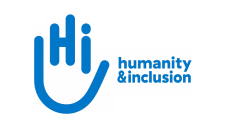 En bref:Le Coronavirus (COVID-19) a des conséquences sans précédent sur les systèmes éducatifs du monde entier. Au 20 Mars, le nombre d’enfants, de jeunes et d’adultes privés d’école ou d’université en raison de la pandémie de Coronavirus s’envole. Les gouvernements de 124 pays ont instauré la fermeture temporaire des établissements scolaires et universitaires afin de tenter de contenir la  pandémie.Selon l’UNESCO, plus de 1,5 milliard d'enfants et de jeunes gens n’ont plus accès à leurs établissements d'enseignement, la fermeture des écoles et universités ayant été instaurées au plan national dans 102 pays. Cela correspond à 73% des apprenants au niveau mondial. 12 autres pays ont pris des mesures au plan local. S’ils décident à leur tour de fermer l’ensemble des établissements scolaires, des millions d'apprenants supplémentaires subiront des perturbations dans leur éducation. L’UNESCO a développé et actualise régulièrement une carte des fermetures d’écoles. Vous pouvez accéder aux informations en cliquant sur le lien suivant : https://fr.unesco.org/themes/leducation-situations-durgence/coronavirus-fermetures-ecolesLe message de la Coalition Education est accessible via le lien suivant: http://www.coalition-education.fr/je-m-informe-COVID--19--un-e-eleve-sur-cinq-descolarise-e--l-urgence-d-une-reponse-internationale-280.htmlPourquoi est-ce si important ?La fermeture des écoles perturbe non seulement l'apprentissage des élèves, mais aussi l'accès aux programmes alimentaires, au soutien social, à l'assistance personnelle ou aux soins médicaux, souvent accessibles par l'intermédiaire des écoles. Sans l'environnement protecteur et social d'une école et les services qui y sont liés, les enfants sont plus exposés aux problèmes de protection de l'enfance. Les enfants handicapés courent des risques accrus s'ils ne peuvent pas accéder à ces services, ils sont susceptibles d'être plus exposés en ayant moins accès à la prévention et au traitement. La fermeture des écoles pour contrôler la transmission de COVID-19 peut avoir un impact différent sur les femmes et les adolescentes car elles fournissent la plupart des soins informels au sein des familles, ce qui a pour conséquence de limiter leur travail, leurs opportunités économiques et leurs possibilités d'éducation. Dans de nombreux contextes, les filles sont moins susceptibles de retourner à l'école après la crise. Les hommes sont plus susceptibles d'être enseignants dans de nombreux contextes dans lesquels nous travaillons. Si les écoles publiques sont suspendues et les salaires gelés, cela aura un impact sur le statut des hommes en tant que "soutien de famille". Changements dans les rôles et les responsabilités des hommes et des femmes au sein du foyer, notamment en ce qui concerne les revenus économiques, peut avoir un impact négatif et augmenter la probabilité de violence entre partenaires intimes ou de violence à l'égard des enfants.Messages clés :La première règle est DE NE PAS NUIRE. Vous ne voulez pas contribuer à la propagation du virus, désastreuse dans une situation de camp où l'eau et le savon sont limités.Protégez-vous et protégez votre famille, votre personnel, vos partenaires, ainsi que les bénéficiaires bien entendu.Analysez la situation là où vous vous trouvez, et suivez les conseils qui vous sont donnés au plan local. Cela devrait inclure la distanciation sociale lorsque cela est possible, et d'éviter les grands rassemblements.Travailler en étroite collaboration avec les autres parties prenantes. Il nous appartient de veiller à ce que les enfants handicapés ne soient pas oubliés dans les messages clés et les activités accessibles et inclusives mises en œuvre.Suivre à tout moment les directives de HI et les conseils des autorités nationales et locales concernant le COVID 19.1) Adaptation des projets existants à la situation due au COVID 19 Deux étapes doivent être considérées: SI les écoles sont encore ouvertes… Prioriser les messages de sensibilisation à la santé/promotion de l’hygiène dans les écoles qui sont encore fonctionnelles et établir des liens avec les équipes de protection et de DRR de HI, lorsque cela est possible, afin de préparer les familles à un environnement domestique sain, à un soutien psychosocial, etc. Nous allons diffuser prochainement des messages accessibles et adaptés aux enfants. Il est important de penser à l’accessibilité pour les enfants ayant une déficience visuelle, auditive, communicationnelle ou intellectuelle. En suivant ce lien, vous trouverez les messages clés de l’Unicef sur le Coronavirus: https://www.unicef.org/fr/rapports/messages-cles-et-actions-pour-la-prevention-et-le-controle-de-la-covid-19-dans-les-ecoles?fbclid=IwAR0nLs4QjjxrsP4cB-EGnFO_hFeX67aehLuJMWFGUzAfaA3P7pvuvNsX8AoVeiller à la disponibilité de désinfectant, d’eau, de savon et de vêtements propres lorsque cela est possible, accessible à tous, et diffuser des messages pertinents, adaptés à la situation, et bien compris des enfants.Travailler avec les acteurs de WASH et SSR pour distribuer des kits sanitaires (comprenant des informations sur la gestion de l'hygiène menstruelle) pour les filles avec et sans handicap.Travailler avec les écoles pour s'assurer que les messages de protection et de sécurité sont transmis aux parents et aux enfants de manière à limiter la panique et la détresse, à rassurer et à encourager l'adhésion aux messages de santé. Mettre à jour les canaux de protection et de référencement en matière de santé puisque l'accès aux services va changer  (de plateformes en ligne aux lignes d'assistance téléphonique ou aux systèmes de triage selon le contexte).  Former les enseignants et les autres personnels de l’école aux signes de détresse afin de permettre d’identifier et de référer les enfants qui ont des besoins spécifiques de protection. Travailler en étroite collaboration avec le staff MHPSS et de protection lorsque cela est possible pour être formé (via Skype/WhatsApp, etc. si vous travaillez de la maison).Si les écoles sont déjà fermées…Si vous parvenez toujours à vous déplacer, veuillez suivre toutes les directives locales concernant les gestes barrière comme par exemple la distance à prendre par rapport aux autres personnes et les consignes de sécurité à respecter pour vous protéger lorsque vous êtes à l'extérieur.Veiller à ce que les enfants ne soient pas abandonnés ou qu’ils ne soient pas exposés à des risques supplémentaires de protection dans les orphelinats ou institutions spécialisées en raison de la situation et signaler la situation aux OPH et aux acteurs de la protection afin de coordonner une réponse. En cas de panique, le personnel peut être malade, désireux de retourner en famille, les parents peuvent être bloqués par le confinement, etc.Mettre à jour les canaux de protection et de référencement en matière de santé, car l'impact sur les services sera important. Quelques solutions de soutien en fonction du contexte : plates-formes en ligne, lignes téléphoniques d'urgence, systèmes de triage, systèmes de soutien locaux.Fournir des conseils positifs aux parents en accord avec les recommandations en matière de protection de l'enfance. Un dossier distinct sur les ressources destinées à soutenir l'apprentissage des enfants à la maison, ainsi qu'à favoriser leur bien-être, sera bientôt diffusé.Penser aux modalités d'éducation alternatives (radio, télévision, téléphone portable et options d'apprentissage sur Internet). Par exemple, durant la situation d’urgence causée par Ebola, HI en Sierra Leone a mis en œuvre un projet d’apprentissage à distance par la radio. Dans la situation présente, il s’agit pour vous d’évoquer ces possibilités auprès du personnel éducatif avec lequel vous collaborez. Cependant, il est également possible d’envisager la mise en place de nouveaux projets basés sur un déploiement à plus grande échelle par la suite. Est-ce faisable dans votre contexte ? Une attention particulière doit être portée aux langues proposées, à la pertinence de l’apprentissage ainsi que de la progression des apprenants. INEE et l’Unesco recueillent des ressources pour l’apprentissage à distance sur leurs sites internet: https://inee.org/fr/collections/coronavirus-covid-19/distance-learning; https://fr.unesco.org/node/320226 Plaider auprès du gouvernement pour le maintien de la rémunération des enseignants et du personnel éducatif (par exemple Assistant de Vie Scolaire, volontaires…) et continuer à payer les personnels payés et défrayés par HI pour assurer des services auprès des enfants en situation de handicap. Utiliser le personnel recruté (équipe mixte homme et femme) pour les visites à domicile (par exemple, les enseignants itinérants, les assistants scolaires, les volontaires RBC) si la situation le permet et s’il n’y a pas de confinement. Vérifier les besoins des enfants et des adultes handicapés et assurer une indépendance maximale (en particulier pour les nouveaux environnements) ; la continuité des soins, la protection et la mise en place de services et de réseaux sociaux pour répondre à ces besoins, idéalement avec un espace séparé pour une discussion en tête à tête. Accorder une attention particulière à leur état de santé, au suivi dans la continuité des soins, aux besoins spécifiques et au risque de protection (par exemple, nettoyage des aides à la mobilité, gestes concernant le contact avec le visage pour les interprètes en langue des signes, éloignement physique, etc.)Tirez le meilleur profit du personnel formé (par exemple, les enseignants itinérants) pour aider d'autres personnes à mener des activités dans la communauté (si la situation le permet), par exemple la formation de volontaires CBR ou d’assistants à réaliser au domicile des enfants des activités inscrites dans les PEI, ou d'autres idées d’activités d'apprentissage à domicile ou de protection ( voir ci-dessous la page des ressources ).Impliquer les organisations de personnes handicapées et/ou les personnes handicapées elles-mêmes dans la réponse. Ceci par exemple pour identifier les ménages avec des enfants handicapés, assurer l'accessibilité et la diversité des messages de santé publique et de protection, contrôler l'accès aux services essentiels sans discrimination.Voir les messages sur la manière d'aider les OPH à s'impliquer : http://www.internationaldisabilityalliance.org/covid-19Travailler en synergie avec les secteurs de la Santé mentale et de la Protection dans les écoles. Voir le lien suivant: https://alliancecpha.org/fr/child-protection-news/de-la-part-des-coordinateurs-de-lalliance-une-nouvelle-note-technique-sur-la 2) Atténuer les conséquences négatives de la fermeture des écoles et assurer un soutien à travers des activités alternativesComme mentionné précédemment, les fermetures d'écoles ont de graves répercussions sur l'accès aux services via l'école, comme mentionné précédemment, et il peut y avoir une augmentation de la violence domestique, du travail des enfants, d'autres problématiques de violence basée sur le genre et de protection de l’enfance telles que l'augmentation du nombre d'adolescentes enceintes. Les longues interruptions peuvent compromettre le retour à l’école pour certains groupes d’enfants. Il est donc important d'encourager la poursuite de l'apprentissage par le biais d'activités à distance (comme mentionné ci-dessus) et d'un partage continu de l'information.Promouvoir l'idée que l’école reste un lieu central pour mener certaines activités(en petits groupes pour éviter les rassemblements), notamment la cantine scolaire ou le soutien psychosocial pour les plus vulnérables, les séances de réadaptation Appuyer les familles à risque (cash, AGR, soins pour les enfants...), travailler en collaboration avec les services sociaux, la protection, les moyens de subsistance.Faire du lien avec le secteur des moyens de subsistance et rechercher des solutions flexibles pour les parents et les aidants qui n’ont plus accès aux services de garde d'enfants pour leur permettre de continuer à s'occuper de leurs enfants et à les éduquerComme précédemment, fournir des conseils positifs aux parents en accord avec les recommandations en matière de protection de l'enfant et promouvoir l'apprentissage par le jeu, les activités et les jeux lorsque cela est possible (en particulier pour les enfants en âge d'aller à l'école primaire)Afin de ne pas alourdir la charge des femmes et des filles en tant que dispensateurs de soins, inclure dans les séances d'information/sensibilisation des messages visant à partager équitablement les responsabilités en matière de soins aux personnes malades, aux personnes handicapées et/ou aux enfants.Veiller à ce que toute intervention plus large menée par un gouvernement ou une ONG en matière d'éducation en situation d'urgence (par ex. options alternatives d'enseignement à distance pendant la fermeture des écoles) tienne compte des besoins des enfants handicapésIl s'agit notamment d'adapter les formats d'apprentissage (pour les enfants ayant une déficience sensorielle, intellectuelle ou de communication) et d'assurer un soutien à la compréhension et au suivi des cours à distance (que ce soit par la radio, l’étude dans les manuels ou les cours, les messages sur téléphone portable ou l'apprentissage en ligne dans des contextes où cela est possible (par exemple, dans certaines capitales).Cherchez à travailler aux côtés de toute autre organisation travaillant sur l'apprentissage à domicile, et assurez-vous que la réponse inclut les enfants handicapés. Certaines organisations ont une expertise dans le domaine de l'apprentissage à domicile (par exemple, Sense International).Les projets doivent promouvoir des voies et des services d'orientation vers la communauté pour encourager les comportements de recherche d'aide autour du VAWG. En particulier, les services qui offrent le service minimum initial de santé sexuelle et génésique (DMU) sont les suivants être promue dans la communauté et un message clair sur la "règle des 72 heures" concernant. La violence sexuelle et la possibilité de prévenir la contraction du VIH, les grossesses et autres IST doivent être encouragées.Restez positif et gardez le sourire ! La résilience et le fait de rester ensemble nous permettront de traverser cette période difficile ! Et surtout, restez en sécurité !RessourcesOrientations supplémentaires à la réponse au CoronavirusRessources USAID (uniquement en anglais): https://www.edu-links.org/resources/education-resources-response-coronavirus-covid-19 Information sur le COVID-19 traduite en  22 langues par Traducteurs sans frontières: https://pandemic.internationalsos.com/2019-ncov/ncov-education-and-communication?fbclid=IwAR2tQSt5XomIxMe2ZAjlptp0sbd6Bf_Jv9LtUDKEh4P0K0pc6UJQ5_wY6RsInformations clés de IDA (en anglais et en espagnol): http://www.internationaldisabilityalliance.org/covid-19Information Facile à lireEurope https://www.inclusion-europe.eu/easy-to-read-information-about-coronavirus/?fbclid=IwAR3sMNXhfap6NARfBpCKHMRSc7H37lqo8Tw8z5-4ZVqMAcB0YWgO3uMkeGAHong kong https://drive.google.com/file/d/1u51V-CTVo5iAhMcsl-mKx5mMyB3KjhY6/view Information sur le COVID-19, à l’intention des personnes ayant une déficience intellectuelle (Inclusion Irlande- uniquement en anglais): http://www.inclusionireland.ie/content/news-items/1804/corona-virus-resourcesInformation en Langue des SignesFédération mondiale des Sourds https://m.facebook.com/story.php?story_fbid=2709566152662107&id=136437246425151 En Langue des signes française: https://www.info-coronavirus.be/fr/videos#conseils et en langue des signes suisse : https://www.youtube.com/watch?v=2I9EnhlJxdM&feature=youtu.beDessins animés pour enfants sur le CoronavirusLes dessins de Marge (en Français): https://www.cocovirus.net/ Les aventures de Corona et COVID : https://www.facebook.com/RTLTVI/videos/les-aventures-de-covid-et-corona-/608973593283964/COVIBOOK Information illustrée sur le Coronavirus (en anglais) téléchargement en plusieurs langues)  https://www.mindheart.co/descargablesArticles Lecture intéressante sur la fermeture des écoles https://www.cgdev.org/blog/containing-epidemic-should-schools-close-coronavirusDes milliards de dollars manquent pour l'eau et le savon : https://www.goodplanet.info/2020/03/19/coronavirus-sans-savon-et-sans-eau-des-milliards-de-personnes-sans-protection-de-base/?fbclid=IwAR3FzzC7attCxrlZr9vn4bPs4jqxOLaRrxuD7lQi29LPlXfNxhYRWtyQylkDevex article: https://www.ukfiet.org/2020/opinion-education-in-the-time-of-covid-19/Article du Los Angeles Times (leçons d’Ebola) https://www.latimes.com/opinion/story/2020-03-13/op-ed-lausd-just-closed-schools-ebola-taught-us-why-that-may-be-extreme Lettre ouverte du Forum européen sur le handicap  http://edf-feph.org/newsroom/news/open-letter-leaders-eu-and-eu-countries-covid-19-disability-inclusive-responseWebinarWebinar: L'inclusion du handicap dans les réponses au Covid-19 dans le monde du travail, un webinaire organisé par l’OIT : réseau mondial des entreprises et du handicap Pour toutes les parties intéressées,  connectez-vous sur zoom. Mardi 24 Mars, 14h00 CET. https://zoom.us/meeting/register/tJEkduysqzkjTl2TSVHEf2Oh9H7Yt1_zswCours en ligne sur l’éducation en contexte difficile avec des idées numériques https://www.futurelearn.com/courses/transforming-education